STRAND:          Number                                        SUBSTRAND:    Data (A) + Position (A)                                    STAGE:       1STRAND:          Number                                        SUBSTRAND:    Data (A) + Position (A)                                    STAGE:       1STRAND:          Number                                        SUBSTRAND:    Data (A) + Position (A)                                    STAGE:       1STRAND:          Number                                        SUBSTRAND:    Data (A) + Position (A)                                    STAGE:       1STRAND:          Number                                        SUBSTRAND:    Data (A) + Position (A)                                    STAGE:       1STRAND:          Number                                        SUBSTRAND:    Data (A) + Position (A)                                    STAGE:       1STRAND:          Number                                        SUBSTRAND:    Data (A) + Position (A)                                    STAGE:       1STRAND:          Number                                        SUBSTRAND:    Data (A) + Position (A)                                    STAGE:       1STRAND:          Number                                        SUBSTRAND:    Data (A) + Position (A)                                    STAGE:       1STRAND:          Number                                        SUBSTRAND:    Data (A) + Position (A)                                    STAGE:       1STRAND:          Number                                        SUBSTRAND:    Data (A) + Position (A)                                    STAGE:       1STRAND:          Number                                        SUBSTRAND:    Data (A) + Position (A)                                    STAGE:       1STRAND:          Number                                        SUBSTRAND:    Data (A) + Position (A)                                    STAGE:       1STRAND:          Number                                        SUBSTRAND:    Data (A) + Position (A)                                    STAGE:       1STRAND:          Number                                        SUBSTRAND:    Data (A) + Position (A)                                    STAGE:       1STRAND:          Number                                        SUBSTRAND:    Data (A) + Position (A)                                    STAGE:       1STRAND:          Number                                        SUBSTRAND:    Data (A) + Position (A)                                    STAGE:       1STRAND:          Number                                        SUBSTRAND:    Data (A) + Position (A)                                    STAGE:       1STRAND:          Number                                        SUBSTRAND:    Data (A) + Position (A)                                    STAGE:       1STRAND:          Number                                        SUBSTRAND:    Data (A) + Position (A)                                    STAGE:       1STRAND:          Number                                        SUBSTRAND:    Data (A) + Position (A)                                    STAGE:       1STRAND:          Number                                        SUBSTRAND:    Data (A) + Position (A)                                    STAGE:       1STRAND:          Number                                        SUBSTRAND:    Data (A) + Position (A)                                    STAGE:       1STRAND:          Number                                        SUBSTRAND:    Data (A) + Position (A)                                    STAGE:       1STRAND:          Number                                        SUBSTRAND:    Data (A) + Position (A)                                    STAGE:       1STRAND:          Number                                        SUBSTRAND:    Data (A) + Position (A)                                    STAGE:       1STRAND:          Number                                        SUBSTRAND:    Data (A) + Position (A)                                    STAGE:       1STRAND:          Number                                        SUBSTRAND:    Data (A) + Position (A)                                    STAGE:       1STRAND:          Number                                        SUBSTRAND:    Data (A) + Position (A)                                    STAGE:       1STRAND:          Number                                        SUBSTRAND:    Data (A) + Position (A)                                    STAGE:       1TERM:11223444WEEK:WEEK:1223344556777889101011Aboriginal and Torres Strait Islander histories and cultures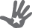 Aboriginal and Torres Strait Islander histories and culturesAsia and Australia’s engagement with Asia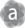 Asia and Australia’s engagement with AsiaSustainability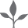 SustainabilitySustainabilitySustainabilityCritical and creative thinking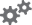 Critical and creative thinkingEthical understanding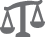 Ethical understandingEthical understandingInformation and communication technology capability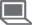 Information and communication technology capabilityInformation and communication technology capabilityInformation and communication technology capabilityIntercultural understanding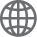 Intercultural understandingLiteracy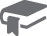 LiteracyLiteracyNumeracy*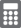 Numeracy*Numeracy*Personal and social capability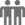 Personal and social capabilityPersonal and social capabilityWork and enterprise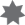 Work and enterpriseWhat are we learning to do (WALT):                                                                                                           Collect data and track what has been counted.Create data displays using objects and pictures (one-to-one correspondence) and interpret them.Give and follow directions to move to familiar locations and to position objects Describe a path from one location to another and interpret simple maps of familiar locations.What are we learning to do (WALT):                                                                                                           Collect data and track what has been counted.Create data displays using objects and pictures (one-to-one correspondence) and interpret them.Give and follow directions to move to familiar locations and to position objects Describe a path from one location to another and interpret simple maps of familiar locations.What are we learning to do (WALT):                                                                                                           Collect data and track what has been counted.Create data displays using objects and pictures (one-to-one correspondence) and interpret them.Give and follow directions to move to familiar locations and to position objects Describe a path from one location to another and interpret simple maps of familiar locations.What are we learning to do (WALT):                                                                                                           Collect data and track what has been counted.Create data displays using objects and pictures (one-to-one correspondence) and interpret them.Give and follow directions to move to familiar locations and to position objects Describe a path from one location to another and interpret simple maps of familiar locations.What are we learning to do (WALT):                                                                                                           Collect data and track what has been counted.Create data displays using objects and pictures (one-to-one correspondence) and interpret them.Give and follow directions to move to familiar locations and to position objects Describe a path from one location to another and interpret simple maps of familiar locations.What are we learning to do (WALT):                                                                                                           Collect data and track what has been counted.Create data displays using objects and pictures (one-to-one correspondence) and interpret them.Give and follow directions to move to familiar locations and to position objects Describe a path from one location to another and interpret simple maps of familiar locations.What are we learning to do (WALT):                                                                                                           Collect data and track what has been counted.Create data displays using objects and pictures (one-to-one correspondence) and interpret them.Give and follow directions to move to familiar locations and to position objects Describe a path from one location to another and interpret simple maps of familiar locations.What are we learning to do (WALT):                                                                                                           Collect data and track what has been counted.Create data displays using objects and pictures (one-to-one correspondence) and interpret them.Give and follow directions to move to familiar locations and to position objects Describe a path from one location to another and interpret simple maps of familiar locations.What are we learning to do (WALT):                                                                                                           Collect data and track what has been counted.Create data displays using objects and pictures (one-to-one correspondence) and interpret them.Give and follow directions to move to familiar locations and to position objects Describe a path from one location to another and interpret simple maps of familiar locations.What are we learning to do (WALT):                                                                                                           Collect data and track what has been counted.Create data displays using objects and pictures (one-to-one correspondence) and interpret them.Give and follow directions to move to familiar locations and to position objects Describe a path from one location to another and interpret simple maps of familiar locations.What are we learning to do (WALT):                                                                                                           Collect data and track what has been counted.Create data displays using objects and pictures (one-to-one correspondence) and interpret them.Give and follow directions to move to familiar locations and to position objects Describe a path from one location to another and interpret simple maps of familiar locations.What are we learning to do (WALT):                                                                                                           Collect data and track what has been counted.Create data displays using objects and pictures (one-to-one correspondence) and interpret them.Give and follow directions to move to familiar locations and to position objects Describe a path from one location to another and interpret simple maps of familiar locations.What are we learning to do (WALT):                                                                                                           Collect data and track what has been counted.Create data displays using objects and pictures (one-to-one correspondence) and interpret them.Give and follow directions to move to familiar locations and to position objects Describe a path from one location to another and interpret simple maps of familiar locations.What are we learning to do (WALT):                                                                                                           Collect data and track what has been counted.Create data displays using objects and pictures (one-to-one correspondence) and interpret them.Give and follow directions to move to familiar locations and to position objects Describe a path from one location to another and interpret simple maps of familiar locations.What are we learning to do (WALT):                                                                                                           Collect data and track what has been counted.Create data displays using objects and pictures (one-to-one correspondence) and interpret them.Give and follow directions to move to familiar locations and to position objects Describe a path from one location to another and interpret simple maps of familiar locations.What are we learning to do (WALT):                                                                                                           Collect data and track what has been counted.Create data displays using objects and pictures (one-to-one correspondence) and interpret them.Give and follow directions to move to familiar locations and to position objects Describe a path from one location to another and interpret simple maps of familiar locations.What are we learning to do (WALT):                                                                                                           Collect data and track what has been counted.Create data displays using objects and pictures (one-to-one correspondence) and interpret them.Give and follow directions to move to familiar locations and to position objects Describe a path from one location to another and interpret simple maps of familiar locations.What are we learning to do (WALT):                                                                                                           Collect data and track what has been counted.Create data displays using objects and pictures (one-to-one correspondence) and interpret them.Give and follow directions to move to familiar locations and to position objects Describe a path from one location to another and interpret simple maps of familiar locations.What are we learning to do (WALT):                                                                                                           Collect data and track what has been counted.Create data displays using objects and pictures (one-to-one correspondence) and interpret them.Give and follow directions to move to familiar locations and to position objects Describe a path from one location to another and interpret simple maps of familiar locations.What are we learning to do (WALT):                                                                                                           Collect data and track what has been counted.Create data displays using objects and pictures (one-to-one correspondence) and interpret them.Give and follow directions to move to familiar locations and to position objects Describe a path from one location to another and interpret simple maps of familiar locations.What are we learning to do (WALT):                                                                                                           Collect data and track what has been counted.Create data displays using objects and pictures (one-to-one correspondence) and interpret them.Give and follow directions to move to familiar locations and to position objects Describe a path from one location to another and interpret simple maps of familiar locations.What are we learning to do (WALT):                                                                                                           Collect data and track what has been counted.Create data displays using objects and pictures (one-to-one correspondence) and interpret them.Give and follow directions to move to familiar locations and to position objects Describe a path from one location to another and interpret simple maps of familiar locations.What are we learning to do (WALT):                                                                                                           Collect data and track what has been counted.Create data displays using objects and pictures (one-to-one correspondence) and interpret them.Give and follow directions to move to familiar locations and to position objects Describe a path from one location to another and interpret simple maps of familiar locations.What are we learning to do (WALT):                                                                                                           Collect data and track what has been counted.Create data displays using objects and pictures (one-to-one correspondence) and interpret them.Give and follow directions to move to familiar locations and to position objects Describe a path from one location to another and interpret simple maps of familiar locations.What are we learning to do (WALT):                                                                                                           Collect data and track what has been counted.Create data displays using objects and pictures (one-to-one correspondence) and interpret them.Give and follow directions to move to familiar locations and to position objects Describe a path from one location to another and interpret simple maps of familiar locations.What are we learning to do (WALT):                                                                                                           Collect data and track what has been counted.Create data displays using objects and pictures (one-to-one correspondence) and interpret them.Give and follow directions to move to familiar locations and to position objects Describe a path from one location to another and interpret simple maps of familiar locations.What are we learning to do (WALT):                                                                                                           Collect data and track what has been counted.Create data displays using objects and pictures (one-to-one correspondence) and interpret them.Give and follow directions to move to familiar locations and to position objects Describe a path from one location to another and interpret simple maps of familiar locations.What are we learning to do (WALT):                                                                                                           Collect data and track what has been counted.Create data displays using objects and pictures (one-to-one correspondence) and interpret them.Give and follow directions to move to familiar locations and to position objects Describe a path from one location to another and interpret simple maps of familiar locations.What are we learning to do (WALT):                                                                                                           Collect data and track what has been counted.Create data displays using objects and pictures (one-to-one correspondence) and interpret them.Give and follow directions to move to familiar locations and to position objects Describe a path from one location to another and interpret simple maps of familiar locations.What are we learning to do (WALT):                                                                                                           Collect data and track what has been counted.Create data displays using objects and pictures (one-to-one correspondence) and interpret them.Give and follow directions to move to familiar locations and to position objects Describe a path from one location to another and interpret simple maps of familiar locations.Adjustment:Adjustment:Adjustment:Adjustment:Adjustment:Adjustment:Adjustment:Adjustment:Adjustment:Adjustment:Adjustment:Adjustment:Adjustment:Adjustment:Adjustment:Post Assessment Highlighted	Post Assessment Highlighted	Post Assessment Highlighted	Post Assessment Highlighted	Post Assessment Highlighted	Post Assessment Highlighted	Post Assessment Highlighted	Post Assessment Highlighted	Post Assessment Highlighted	Post Assessment Highlighted	Post Assessment Highlighted	Post Assessment Highlighted	Post Assessment Highlighted	Post Assessment Highlighted	Post Assessment Highlighted	TEACHING AND LEARNING ACTIVITIESTEACHING AND LEARNING ACTIVITIESTEACHING AND LEARNING ACTIVITIESTEACHING AND LEARNING ACTIVITIESTEACHING AND LEARNING ACTIVITIESTEACHING AND LEARNING ACTIVITIESTEACHING AND LEARNING ACTIVITIESTEACHING AND LEARNING ACTIVITIESTEACHING AND LEARNING ACTIVITIESTEACHING AND LEARNING ACTIVITIESTEACHING AND LEARNING ACTIVITIESTEACHING AND LEARNING ACTIVITIESTEACHING AND LEARNING ACTIVITIESTEACHING AND LEARNING ACTIVITIESTEACHING AND LEARNING ACTIVITIESREGREGREGREGREGREGREGREGREGREGREGREGREGREGREGMondayMondayMondayMondayMondayMondayMondayTuesdayTuesdayTuesdayTuesdayTuesdayTuesdayTuesdayTuesdayWednesdayWednesdayWednesdayWednesdayWednesdayWednesdayWednesdayWednesdayThursdayThursdayThursdayThursdayThursdayThursdayThursdayWhat I’m Looking For (WILF):   To collect and record dataWhat I’m Looking For (WILF):   To collect and record dataWhat I’m Looking For (WILF):   To collect and record dataWhat I’m Looking For (WILF):   To collect and record dataWhat I’m Looking For (WILF):   To collect and record dataWhat I’m Looking For (WILF):   To collect and record dataWhat I’m Looking For (WILF):   To collect and record dataWhat I’m Looking For (WILF):                                                                                                             To collect and record dataWhat I’m Looking For (WILF):                                                                                                             To collect and record dataWhat I’m Looking For (WILF):                                                                                                             To collect and record dataWhat I’m Looking For (WILF):                                                                                                             To collect and record dataWhat I’m Looking For (WILF):                                                                                                             To collect and record dataWhat I’m Looking For (WILF):                                                                                                             To collect and record dataWhat I’m Looking For (WILF):                                                                                                             To collect and record dataWhat I’m Looking For (WILF):                                                                                                             To collect and record dataWhat I’m Looking For (WILF):   To collect and record dataWhat I’m Looking For (WILF):   To collect and record dataWhat I’m Looking For (WILF):   To collect and record dataWhat I’m Looking For (WILF):   To collect and record dataWhat I’m Looking For (WILF):   To collect and record dataWhat I’m Looking For (WILF):   To collect and record dataWhat I’m Looking For (WILF):   To collect and record dataWhat I’m Looking For (WILF):   To collect and record dataWhat I’m Looking For (WILF):          To give and follow  a series of directions What I’m Looking For (WILF):          To give and follow  a series of directions What I’m Looking For (WILF):          To give and follow  a series of directions What I’m Looking For (WILF):          To give and follow  a series of directions What I’m Looking For (WILF):          To give and follow  a series of directions What I’m Looking For (WILF):          To give and follow  a series of directions What I’m Looking For (WILF):          To give and follow  a series of directions Lesson BreakersLesson BreakersLesson BreakersLesson BreakersLesson BreakersLesson BreakersLesson BreakersLesson BreakersLesson BreakersLesson BreakersLesson BreakersLesson BreakersLesson BreakersLesson BreakersLesson BreakersLesson BreakersLesson BreakersLesson BreakersLesson BreakersLesson BreakersLesson BreakersLesson BreakersLesson BreakersLesson BreakersLesson BreakersLesson BreakersLesson BreakersLesson BreakersLesson BreakersLesson BreakersIntroductionWhole class activityStudents are provided with a variety of objects that they can sort by colour, e.g. counters, blocks, geometric shapes. Students sort objects by colour into labelled bowls or hoops. Discuss reasons for placement.Count number of objects in each category and compare sizes of groups.Extension: Students generate categories for the hoop sort e.g... Size, shape, material etc.IntroductionWhole class activityStudents are provided with a variety of objects that they can sort by colour, e.g. counters, blocks, geometric shapes. Students sort objects by colour into labelled bowls or hoops. Discuss reasons for placement.Count number of objects in each category and compare sizes of groups.Extension: Students generate categories for the hoop sort e.g... Size, shape, material etc.IntroductionWhole class activityStudents are provided with a variety of objects that they can sort by colour, e.g. counters, blocks, geometric shapes. Students sort objects by colour into labelled bowls or hoops. Discuss reasons for placement.Count number of objects in each category and compare sizes of groups.Extension: Students generate categories for the hoop sort e.g... Size, shape, material etc.IntroductionWhole class activityStudents are provided with a variety of objects that they can sort by colour, e.g. counters, blocks, geometric shapes. Students sort objects by colour into labelled bowls or hoops. Discuss reasons for placement.Count number of objects in each category and compare sizes of groups.Extension: Students generate categories for the hoop sort e.g... Size, shape, material etc.IntroductionWhole class activityStudents are provided with a variety of objects that they can sort by colour, e.g. counters, blocks, geometric shapes. Students sort objects by colour into labelled bowls or hoops. Discuss reasons for placement.Count number of objects in each category and compare sizes of groups.Extension: Students generate categories for the hoop sort e.g... Size, shape, material etc.IntroductionWhole class activityStudents are provided with a variety of objects that they can sort by colour, e.g. counters, blocks, geometric shapes. Students sort objects by colour into labelled bowls or hoops. Discuss reasons for placement.Count number of objects in each category and compare sizes of groups.Extension: Students generate categories for the hoop sort e.g... Size, shape, material etc.IntroductionWhole class activityStudents are provided with a variety of objects that they can sort by colour, e.g. counters, blocks, geometric shapes. Students sort objects by colour into labelled bowls or hoops. Discuss reasons for placement.Count number of objects in each category and compare sizes of groups.Extension: Students generate categories for the hoop sort e.g... Size, shape, material etc.Introduction Students watch Learning Zone Class Clips - Are dogs the most popular pets? about the importance of asking the correct questions when gathering information.Introduction Students watch Learning Zone Class Clips - Are dogs the most popular pets? about the importance of asking the correct questions when gathering information.Introduction Students watch Learning Zone Class Clips - Are dogs the most popular pets? about the importance of asking the correct questions when gathering information.Introduction Students watch Learning Zone Class Clips - Are dogs the most popular pets? about the importance of asking the correct questions when gathering information.Introduction Students watch Learning Zone Class Clips - Are dogs the most popular pets? about the importance of asking the correct questions when gathering information.Introduction Students watch Learning Zone Class Clips - Are dogs the most popular pets? about the importance of asking the correct questions when gathering information.Introduction Students watch Learning Zone Class Clips - Are dogs the most popular pets? about the importance of asking the correct questions when gathering information.Introduction Students watch Learning Zone Class Clips - Are dogs the most popular pets? about the importance of asking the correct questions when gathering information.IntroductionAttribute BlocksStudents are given a collection of attribute blocks to sort then graph (e.g. colour, shape, size, thickness etc) Discuss results and method chosen.IntroductionAttribute BlocksStudents are given a collection of attribute blocks to sort then graph (e.g. colour, shape, size, thickness etc) Discuss results and method chosen.IntroductionAttribute BlocksStudents are given a collection of attribute blocks to sort then graph (e.g. colour, shape, size, thickness etc) Discuss results and method chosen.IntroductionAttribute BlocksStudents are given a collection of attribute blocks to sort then graph (e.g. colour, shape, size, thickness etc) Discuss results and method chosen.IntroductionAttribute BlocksStudents are given a collection of attribute blocks to sort then graph (e.g. colour, shape, size, thickness etc) Discuss results and method chosen.IntroductionAttribute BlocksStudents are given a collection of attribute blocks to sort then graph (e.g. colour, shape, size, thickness etc) Discuss results and method chosen.IntroductionAttribute BlocksStudents are given a collection of attribute blocks to sort then graph (e.g. colour, shape, size, thickness etc) Discuss results and method chosen.IntroductionAttribute BlocksStudents are given a collection of attribute blocks to sort then graph (e.g. colour, shape, size, thickness etc) Discuss results and method chosen.IntroductionIgnition Activity Working with partner give directions to go to a place without using direction words (to emphasise need for direction words) Variation: Students describe where something is in the room without using direction words. IntroductionIgnition Activity Working with partner give directions to go to a place without using direction words (to emphasise need for direction words) Variation: Students describe where something is in the room without using direction words. IntroductionIgnition Activity Working with partner give directions to go to a place without using direction words (to emphasise need for direction words) Variation: Students describe where something is in the room without using direction words. IntroductionIgnition Activity Working with partner give directions to go to a place without using direction words (to emphasise need for direction words) Variation: Students describe where something is in the room without using direction words. IntroductionIgnition Activity Working with partner give directions to go to a place without using direction words (to emphasise need for direction words) Variation: Students describe where something is in the room without using direction words. IntroductionIgnition Activity Working with partner give directions to go to a place without using direction words (to emphasise need for direction words) Variation: Students describe where something is in the room without using direction words. IntroductionIgnition Activity Working with partner give directions to go to a place without using direction words (to emphasise need for direction words) Variation: Students describe where something is in the room without using direction words. BodyDice Roll and Tally Gamehttp://www.brainpopjr.com/math/data/tallychartsandbargraphs/ Give each child a die and a recording sheet with columns marked with the number 1 through to 6 on the bottom. Get children to roll the dice 40 times and record tally. BodyDice Roll and Tally Gamehttp://www.brainpopjr.com/math/data/tallychartsandbargraphs/ Give each child a die and a recording sheet with columns marked with the number 1 through to 6 on the bottom. Get children to roll the dice 40 times and record tally. BodyDice Roll and Tally Gamehttp://www.brainpopjr.com/math/data/tallychartsandbargraphs/ Give each child a die and a recording sheet with columns marked with the number 1 through to 6 on the bottom. Get children to roll the dice 40 times and record tally. BodyDice Roll and Tally Gamehttp://www.brainpopjr.com/math/data/tallychartsandbargraphs/ Give each child a die and a recording sheet with columns marked with the number 1 through to 6 on the bottom. Get children to roll the dice 40 times and record tally. BodyDice Roll and Tally Gamehttp://www.brainpopjr.com/math/data/tallychartsandbargraphs/ Give each child a die and a recording sheet with columns marked with the number 1 through to 6 on the bottom. Get children to roll the dice 40 times and record tally. BodyDice Roll and Tally Gamehttp://www.brainpopjr.com/math/data/tallychartsandbargraphs/ Give each child a die and a recording sheet with columns marked with the number 1 through to 6 on the bottom. Get children to roll the dice 40 times and record tally. BodyDice Roll and Tally Gamehttp://www.brainpopjr.com/math/data/tallychartsandbargraphs/ Give each child a die and a recording sheet with columns marked with the number 1 through to 6 on the bottom. Get children to roll the dice 40 times and record tally. BodyInvestigation:- Read ‘Eyes in Disguise’ to the class. Students colour in a picture of an eye to match their own. Arrange drawings to make a picture graph. Discuss features of the graph – that a picture of an eye is being used to represent 1 person who has a particular eye colour. Experiment with creating a column graph or bar graph. Support students in interpreting the information that is presentedBodyInvestigation:- Read ‘Eyes in Disguise’ to the class. Students colour in a picture of an eye to match their own. Arrange drawings to make a picture graph. Discuss features of the graph – that a picture of an eye is being used to represent 1 person who has a particular eye colour. Experiment with creating a column graph or bar graph. Support students in interpreting the information that is presentedBodyInvestigation:- Read ‘Eyes in Disguise’ to the class. Students colour in a picture of an eye to match their own. Arrange drawings to make a picture graph. Discuss features of the graph – that a picture of an eye is being used to represent 1 person who has a particular eye colour. Experiment with creating a column graph or bar graph. Support students in interpreting the information that is presentedBodyInvestigation:- Read ‘Eyes in Disguise’ to the class. Students colour in a picture of an eye to match their own. Arrange drawings to make a picture graph. Discuss features of the graph – that a picture of an eye is being used to represent 1 person who has a particular eye colour. Experiment with creating a column graph or bar graph. Support students in interpreting the information that is presentedBodyInvestigation:- Read ‘Eyes in Disguise’ to the class. Students colour in a picture of an eye to match their own. Arrange drawings to make a picture graph. Discuss features of the graph – that a picture of an eye is being used to represent 1 person who has a particular eye colour. Experiment with creating a column graph or bar graph. Support students in interpreting the information that is presentedBodyInvestigation:- Read ‘Eyes in Disguise’ to the class. Students colour in a picture of an eye to match their own. Arrange drawings to make a picture graph. Discuss features of the graph – that a picture of an eye is being used to represent 1 person who has a particular eye colour. Experiment with creating a column graph or bar graph. Support students in interpreting the information that is presentedBodyInvestigation:- Read ‘Eyes in Disguise’ to the class. Students colour in a picture of an eye to match their own. Arrange drawings to make a picture graph. Discuss features of the graph – that a picture of an eye is being used to represent 1 person who has a particular eye colour. Experiment with creating a column graph or bar graph. Support students in interpreting the information that is presentedBodyInvestigation:- Read ‘Eyes in Disguise’ to the class. Students colour in a picture of an eye to match their own. Arrange drawings to make a picture graph. Discuss features of the graph – that a picture of an eye is being used to represent 1 person who has a particular eye colour. Experiment with creating a column graph or bar graph. Support students in interpreting the information that is presentedBodyInvestigation:Display a number of sporting activities on the IWB. Students discuss with a partner what they would choose as their favourite sport to watch or play.Students report back to the class which sport they would choose and why. Use tally marks next to the choices chosen by each student. Revise how to show 5 using tally marks. Whole Class GameBodyInvestigation:Display a number of sporting activities on the IWB. Students discuss with a partner what they would choose as their favourite sport to watch or play.Students report back to the class which sport they would choose and why. Use tally marks next to the choices chosen by each student. Revise how to show 5 using tally marks. Whole Class GameBodyInvestigation:Display a number of sporting activities on the IWB. Students discuss with a partner what they would choose as their favourite sport to watch or play.Students report back to the class which sport they would choose and why. Use tally marks next to the choices chosen by each student. Revise how to show 5 using tally marks. Whole Class GameBodyInvestigation:Display a number of sporting activities on the IWB. Students discuss with a partner what they would choose as their favourite sport to watch or play.Students report back to the class which sport they would choose and why. Use tally marks next to the choices chosen by each student. Revise how to show 5 using tally marks. Whole Class GameBodyInvestigation:Display a number of sporting activities on the IWB. Students discuss with a partner what they would choose as their favourite sport to watch or play.Students report back to the class which sport they would choose and why. Use tally marks next to the choices chosen by each student. Revise how to show 5 using tally marks. Whole Class GameBodyInvestigation:Display a number of sporting activities on the IWB. Students discuss with a partner what they would choose as their favourite sport to watch or play.Students report back to the class which sport they would choose and why. Use tally marks next to the choices chosen by each student. Revise how to show 5 using tally marks. Whole Class GameBodyInvestigation:Display a number of sporting activities on the IWB. Students discuss with a partner what they would choose as their favourite sport to watch or play.Students report back to the class which sport they would choose and why. Use tally marks next to the choices chosen by each student. Revise how to show 5 using tally marks. Whole Class GameBodyInvestigation:Display a number of sporting activities on the IWB. Students discuss with a partner what they would choose as their favourite sport to watch or play.Students report back to the class which sport they would choose and why. Use tally marks next to the choices chosen by each student. Revise how to show 5 using tally marks. Whole Class GameBodyCreative:Cut out pictures and using positional words from the teacher, students stick them into an empty space on the grid. Then answer the questions about the grid.: eg a bird, ball, cat girl on the sheet using positional words such as below the table, above the door, up in the tree and underneath the slide.Students are asked to describe the location of an object in the classroom e.g. ‘My picture is fifth from the left and it’s in the second row on the back wall’. Students write a description of the object using positional clues. The teacher collects the clues and reallocates them back to the students. Students read the descriptions and locate the object.Extension: In pairs, Student A hides an object in the room while Student B turns away.    Student A gives Student B directions to find the hidden object. Student B then has a turn at   hiding the object.BodyCreative:Cut out pictures and using positional words from the teacher, students stick them into an empty space on the grid. Then answer the questions about the grid.: eg a bird, ball, cat girl on the sheet using positional words such as below the table, above the door, up in the tree and underneath the slide.Students are asked to describe the location of an object in the classroom e.g. ‘My picture is fifth from the left and it’s in the second row on the back wall’. Students write a description of the object using positional clues. The teacher collects the clues and reallocates them back to the students. Students read the descriptions and locate the object.Extension: In pairs, Student A hides an object in the room while Student B turns away.    Student A gives Student B directions to find the hidden object. Student B then has a turn at   hiding the object.BodyCreative:Cut out pictures and using positional words from the teacher, students stick them into an empty space on the grid. Then answer the questions about the grid.: eg a bird, ball, cat girl on the sheet using positional words such as below the table, above the door, up in the tree and underneath the slide.Students are asked to describe the location of an object in the classroom e.g. ‘My picture is fifth from the left and it’s in the second row on the back wall’. Students write a description of the object using positional clues. The teacher collects the clues and reallocates them back to the students. Students read the descriptions and locate the object.Extension: In pairs, Student A hides an object in the room while Student B turns away.    Student A gives Student B directions to find the hidden object. Student B then has a turn at   hiding the object.BodyCreative:Cut out pictures and using positional words from the teacher, students stick them into an empty space on the grid. Then answer the questions about the grid.: eg a bird, ball, cat girl on the sheet using positional words such as below the table, above the door, up in the tree and underneath the slide.Students are asked to describe the location of an object in the classroom e.g. ‘My picture is fifth from the left and it’s in the second row on the back wall’. Students write a description of the object using positional clues. The teacher collects the clues and reallocates them back to the students. Students read the descriptions and locate the object.Extension: In pairs, Student A hides an object in the room while Student B turns away.    Student A gives Student B directions to find the hidden object. Student B then has a turn at   hiding the object.BodyCreative:Cut out pictures and using positional words from the teacher, students stick them into an empty space on the grid. Then answer the questions about the grid.: eg a bird, ball, cat girl on the sheet using positional words such as below the table, above the door, up in the tree and underneath the slide.Students are asked to describe the location of an object in the classroom e.g. ‘My picture is fifth from the left and it’s in the second row on the back wall’. Students write a description of the object using positional clues. The teacher collects the clues and reallocates them back to the students. Students read the descriptions and locate the object.Extension: In pairs, Student A hides an object in the room while Student B turns away.    Student A gives Student B directions to find the hidden object. Student B then has a turn at   hiding the object.BodyCreative:Cut out pictures and using positional words from the teacher, students stick them into an empty space on the grid. Then answer the questions about the grid.: eg a bird, ball, cat girl on the sheet using positional words such as below the table, above the door, up in the tree and underneath the slide.Students are asked to describe the location of an object in the classroom e.g. ‘My picture is fifth from the left and it’s in the second row on the back wall’. Students write a description of the object using positional clues. The teacher collects the clues and reallocates them back to the students. Students read the descriptions and locate the object.Extension: In pairs, Student A hides an object in the room while Student B turns away.    Student A gives Student B directions to find the hidden object. Student B then has a turn at   hiding the object.BodyCreative:Cut out pictures and using positional words from the teacher, students stick them into an empty space on the grid. Then answer the questions about the grid.: eg a bird, ball, cat girl on the sheet using positional words such as below the table, above the door, up in the tree and underneath the slide.Students are asked to describe the location of an object in the classroom e.g. ‘My picture is fifth from the left and it’s in the second row on the back wall’. Students write a description of the object using positional clues. The teacher collects the clues and reallocates them back to the students. Students read the descriptions and locate the object.Extension: In pairs, Student A hides an object in the room while Student B turns away.    Student A gives Student B directions to find the hidden object. Student B then has a turn at   hiding the object.ConclusionWritten RecordingsStudents are given a fun size packet of smarties and arrange columns according to colour. Photograph student’s results. Insert photographs onto an assessment proforma. Students write a sentence to describe their data underneath their photograph e.g. There are more red smarties in my box than blue.ConclusionWritten RecordingsStudents are given a fun size packet of smarties and arrange columns according to colour. Photograph student’s results. Insert photographs onto an assessment proforma. Students write a sentence to describe their data underneath their photograph e.g. There are more red smarties in my box than blue.ConclusionWritten RecordingsStudents are given a fun size packet of smarties and arrange columns according to colour. Photograph student’s results. Insert photographs onto an assessment proforma. Students write a sentence to describe their data underneath their photograph e.g. There are more red smarties in my box than blue.ConclusionWritten RecordingsStudents are given a fun size packet of smarties and arrange columns according to colour. Photograph student’s results. Insert photographs onto an assessment proforma. Students write a sentence to describe their data underneath their photograph e.g. There are more red smarties in my box than blue.ConclusionWritten RecordingsStudents are given a fun size packet of smarties and arrange columns according to colour. Photograph student’s results. Insert photographs onto an assessment proforma. Students write a sentence to describe their data underneath their photograph e.g. There are more red smarties in my box than blue.ConclusionWritten RecordingsStudents are given a fun size packet of smarties and arrange columns according to colour. Photograph student’s results. Insert photographs onto an assessment proforma. Students write a sentence to describe their data underneath their photograph e.g. There are more red smarties in my box than blue.ConclusionWritten RecordingsStudents are given a fun size packet of smarties and arrange columns according to colour. Photograph student’s results. Insert photographs onto an assessment proforma. Students write a sentence to describe their data underneath their photograph e.g. There are more red smarties in my box than blue.Conclusionhttp://www.bbc.co.uk/learningzone/clips/robinson-crusoe-animation-tallying/3141.htmlConclusionhttp://www.bbc.co.uk/learningzone/clips/robinson-crusoe-animation-tallying/3141.htmlConclusionhttp://www.bbc.co.uk/learningzone/clips/robinson-crusoe-animation-tallying/3141.htmlConclusionhttp://www.bbc.co.uk/learningzone/clips/robinson-crusoe-animation-tallying/3141.htmlConclusionhttp://www.bbc.co.uk/learningzone/clips/robinson-crusoe-animation-tallying/3141.htmlConclusionhttp://www.bbc.co.uk/learningzone/clips/robinson-crusoe-animation-tallying/3141.htmlConclusionhttp://www.bbc.co.uk/learningzone/clips/robinson-crusoe-animation-tallying/3141.htmlConclusionhttp://www.bbc.co.uk/learningzone/clips/robinson-crusoe-animation-tallying/3141.htmlConclusionWhole class game http://www.bbc.co.uk/schools/teachers/ks2_activities/maths/interpreting_data.shtmlConclusionWhole class game http://www.bbc.co.uk/schools/teachers/ks2_activities/maths/interpreting_data.shtmlConclusionWhole class game http://www.bbc.co.uk/schools/teachers/ks2_activities/maths/interpreting_data.shtmlConclusionWhole class game http://www.bbc.co.uk/schools/teachers/ks2_activities/maths/interpreting_data.shtmlConclusionWhole class game http://www.bbc.co.uk/schools/teachers/ks2_activities/maths/interpreting_data.shtmlConclusionWhole class game http://www.bbc.co.uk/schools/teachers/ks2_activities/maths/interpreting_data.shtmlConclusionWhole class game http://www.bbc.co.uk/schools/teachers/ks2_activities/maths/interpreting_data.shtmlConclusionWhole class game http://www.bbc.co.uk/schools/teachers/ks2_activities/maths/interpreting_data.shtmlConclusionFind my Special Place In pairs, students select a ‘special place’ near the classroom or in the school. They write instructions using left and right turns and include references to special features and landmarks to lead to their special place. Students swap instructions and then try to locate their partner’s special place. ConclusionFind my Special Place In pairs, students select a ‘special place’ near the classroom or in the school. They write instructions using left and right turns and include references to special features and landmarks to lead to their special place. Students swap instructions and then try to locate their partner’s special place. ConclusionFind my Special Place In pairs, students select a ‘special place’ near the classroom or in the school. They write instructions using left and right turns and include references to special features and landmarks to lead to their special place. Students swap instructions and then try to locate their partner’s special place. ConclusionFind my Special Place In pairs, students select a ‘special place’ near the classroom or in the school. They write instructions using left and right turns and include references to special features and landmarks to lead to their special place. Students swap instructions and then try to locate their partner’s special place. ConclusionFind my Special Place In pairs, students select a ‘special place’ near the classroom or in the school. They write instructions using left and right turns and include references to special features and landmarks to lead to their special place. Students swap instructions and then try to locate their partner’s special place. ConclusionFind my Special Place In pairs, students select a ‘special place’ near the classroom or in the school. They write instructions using left and right turns and include references to special features and landmarks to lead to their special place. Students swap instructions and then try to locate their partner’s special place. ConclusionFind my Special Place In pairs, students select a ‘special place’ near the classroom or in the school. They write instructions using left and right turns and include references to special features and landmarks to lead to their special place. Students swap instructions and then try to locate their partner’s special place. ResourcesColoured objectsBowls/hoopsDicehttp://www.brainpopjr.com/math/data/tallychartsandbargraphs/Packets of M&Ms or SkittlescameraResourcesColoured objectsBowls/hoopsDicehttp://www.brainpopjr.com/math/data/tallychartsandbargraphs/Packets of M&Ms or SkittlescameraResourcesColoured objectsBowls/hoopsDicehttp://www.brainpopjr.com/math/data/tallychartsandbargraphs/Packets of M&Ms or SkittlescameraResourcesColoured objectsBowls/hoopsDicehttp://www.brainpopjr.com/math/data/tallychartsandbargraphs/Packets of M&Ms or SkittlescameraResourcesColoured objectsBowls/hoopsDicehttp://www.brainpopjr.com/math/data/tallychartsandbargraphs/Packets of M&Ms or SkittlescameraResourcesColoured objectsBowls/hoopsDicehttp://www.brainpopjr.com/math/data/tallychartsandbargraphs/Packets of M&Ms or SkittlescameraResourcesColoured objectsBowls/hoopsDicehttp://www.brainpopjr.com/math/data/tallychartsandbargraphs/Packets of M&Ms or SkittlescameraResourcesgraph paperhttp://www.bbc.co.uk/learningzone/clips/robinson-crusoe-animation-tallying/3141.htmlBook “Eye in Disguise”Resourcesgraph paperhttp://www.bbc.co.uk/learningzone/clips/robinson-crusoe-animation-tallying/3141.htmlBook “Eye in Disguise”Resourcesgraph paperhttp://www.bbc.co.uk/learningzone/clips/robinson-crusoe-animation-tallying/3141.htmlBook “Eye in Disguise”Resourcesgraph paperhttp://www.bbc.co.uk/learningzone/clips/robinson-crusoe-animation-tallying/3141.htmlBook “Eye in Disguise”Resourcesgraph paperhttp://www.bbc.co.uk/learningzone/clips/robinson-crusoe-animation-tallying/3141.htmlBook “Eye in Disguise”Resourcesgraph paperhttp://www.bbc.co.uk/learningzone/clips/robinson-crusoe-animation-tallying/3141.htmlBook “Eye in Disguise”Resourcesgraph paperhttp://www.bbc.co.uk/learningzone/clips/robinson-crusoe-animation-tallying/3141.htmlBook “Eye in Disguise”Resourcesgraph paperhttp://www.bbc.co.uk/learningzone/clips/robinson-crusoe-animation-tallying/3141.htmlBook “Eye in Disguise”ResourcesBlocksGraph sheethttp://www.bbc.co.uk/schools/teachers/ks2_activities/maths/interpreting_data.shtmlIWBResourcesBlocksGraph sheethttp://www.bbc.co.uk/schools/teachers/ks2_activities/maths/interpreting_data.shtmlIWBResourcesBlocksGraph sheethttp://www.bbc.co.uk/schools/teachers/ks2_activities/maths/interpreting_data.shtmlIWBResourcesBlocksGraph sheethttp://www.bbc.co.uk/schools/teachers/ks2_activities/maths/interpreting_data.shtmlIWBResourcesBlocksGraph sheethttp://www.bbc.co.uk/schools/teachers/ks2_activities/maths/interpreting_data.shtmlIWBResourcesBlocksGraph sheethttp://www.bbc.co.uk/schools/teachers/ks2_activities/maths/interpreting_data.shtmlIWBResourcesBlocksGraph sheethttp://www.bbc.co.uk/schools/teachers/ks2_activities/maths/interpreting_data.shtmlIWBResourcesBlocksGraph sheethttp://www.bbc.co.uk/schools/teachers/ks2_activities/maths/interpreting_data.shtmlIWBResourcesPaper/pencilsPictures Position gridResourcesPaper/pencilsPictures Position gridResourcesPaper/pencilsPictures Position gridResourcesPaper/pencilsPictures Position gridResourcesPaper/pencilsPictures Position gridResourcesPaper/pencilsPictures Position gridResourcesPaper/pencilsPictures Position gridReflection/Check InReflection/Check InReflection/Check InReflection/Check InReflection/Check InReflection/Check InReflection/Check InReflection/Check InReflection/Check InReflection/Check InReflection/Check InReflection/Check InReflection/Check InReflection/Check InReflection/Check InReflection/Check InReflection/Check InReflection/Check InReflection/Check InReflection/Check InReflection/Check InReflection/Check InReflection/Check InReflection/Check InReflection/Check InReflection/Check InReflection/Check InReflection/Check InReflection/Check InReflection/Check In